Room Reservation Form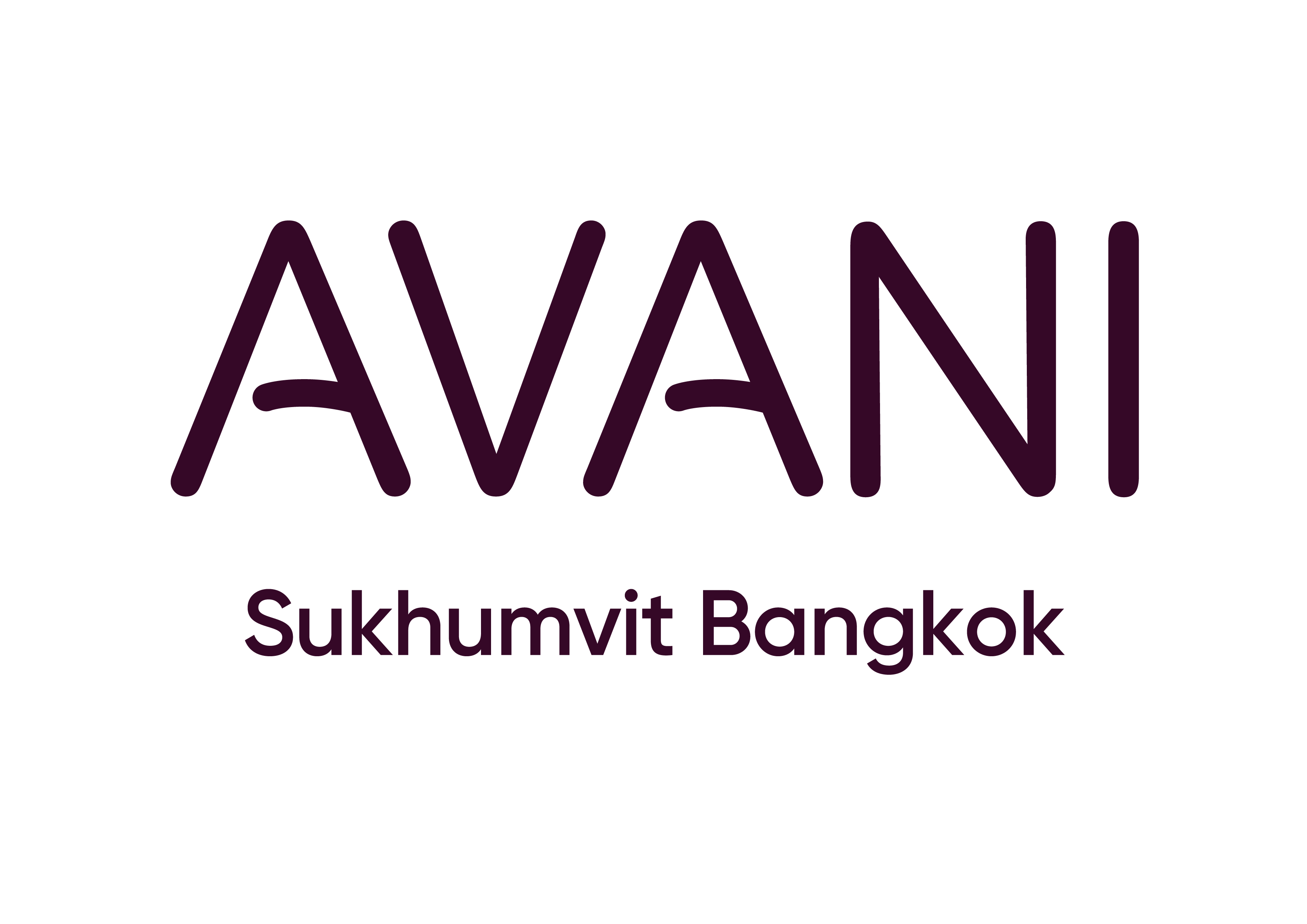 The Roads & Traffic Expo Thailand 2020November 25-26, 2020Room Reservation FormThe Roads & Traffic Expo Thailand 2020November 25-26, 2020Room Reservation FormThe Roads & Traffic Expo Thailand 2020November 25-26, 2020Room Reservation FormThe Roads & Traffic Expo Thailand 2020November 25-26, 2020Room Reservation FormThe Roads & Traffic Expo Thailand 2020November 25-26, 2020Room Reservation FormThe Roads & Traffic Expo Thailand 2020November 25-26, 2020Room Reservation FormThe Roads & Traffic Expo Thailand 2020November 25-26, 2020Room Reservation FormThe Roads & Traffic Expo Thailand 2020November 25-26, 2020Room Reservation FormThe Roads & Traffic Expo Thailand 2020November 25-26, 2020Room Reservation FormThe Roads & Traffic Expo Thailand 2020November 25-26, 2020Room Reservation FormThe Roads & Traffic Expo Thailand 2020November 25-26, 2020Room Reservation FormThe Roads & Traffic Expo Thailand 2020November 25-26, 2020Room Reservation FormThe Roads & Traffic Expo Thailand 2020November 25-26, 2020Deadline for booking by November 15, 2020Avani Sukhumvit Bangkok
2089 Sukhumvit Road, Prakanong Nua, Wattana Bangkok 10260, Thailand
Email:	rganglani@avanihotels.comDeadline for booking by November 15, 2020Avani Sukhumvit Bangkok
2089 Sukhumvit Road, Prakanong Nua, Wattana Bangkok 10260, Thailand
Email:	rganglani@avanihotels.comDeadline for booking by November 15, 2020Avani Sukhumvit Bangkok
2089 Sukhumvit Road, Prakanong Nua, Wattana Bangkok 10260, Thailand
Email:	rganglani@avanihotels.comDeadline for booking by November 15, 2020Avani Sukhumvit Bangkok
2089 Sukhumvit Road, Prakanong Nua, Wattana Bangkok 10260, Thailand
Email:	rganglani@avanihotels.comDeadline for booking by November 15, 2020Avani Sukhumvit Bangkok
2089 Sukhumvit Road, Prakanong Nua, Wattana Bangkok 10260, Thailand
Email:	rganglani@avanihotels.comDeadline for booking by November 15, 2020Avani Sukhumvit Bangkok
2089 Sukhumvit Road, Prakanong Nua, Wattana Bangkok 10260, Thailand
Email:	rganglani@avanihotels.comDeadline for booking by November 15, 2020Avani Sukhumvit Bangkok
2089 Sukhumvit Road, Prakanong Nua, Wattana Bangkok 10260, Thailand
Email:	rganglani@avanihotels.comDeadline for booking by November 15, 2020Avani Sukhumvit Bangkok
2089 Sukhumvit Road, Prakanong Nua, Wattana Bangkok 10260, Thailand
Email:	rganglani@avanihotels.comDeadline for booking by November 15, 2020Avani Sukhumvit Bangkok
2089 Sukhumvit Road, Prakanong Nua, Wattana Bangkok 10260, Thailand
Email:	rganglani@avanihotels.comDeadline for booking by November 15, 2020Avani Sukhumvit Bangkok
2089 Sukhumvit Road, Prakanong Nua, Wattana Bangkok 10260, Thailand
Email:	rganglani@avanihotels.comDeadline for booking by November 15, 2020Avani Sukhumvit Bangkok
2089 Sukhumvit Road, Prakanong Nua, Wattana Bangkok 10260, Thailand
Email:	rganglani@avanihotels.comDeadline for booking by November 15, 2020Avani Sukhumvit Bangkok
2089 Sukhumvit Road, Prakanong Nua, Wattana Bangkok 10260, Thailand
Email:	rganglani@avanihotels.comDeadline for booking by November 15, 2020Avani Sukhumvit Bangkok
2089 Sukhumvit Road, Prakanong Nua, Wattana Bangkok 10260, Thailand
Email:	rganglani@avanihotels.comRESERVATION DETAILSRESERVATION DETAILSRESERVATION DETAILSRESERVATION DETAILSRESERVATION DETAILSRESERVATION DETAILSRESERVATION DETAILSRESERVATION DETAILSRESERVATION DETAILSRESERVATION DETAILSRESERVATION DETAILSRESERVATION DETAILSRESERVATION DETAILSRESERVATION DETAILSRESERVATION DETAILSRESERVATION DETAILSRESERVATION DETAILSRESERVATION DETAILSRESERVATION DETAILSRESERVATION DETAILSRESERVATION DETAILSRESERVATION DETAILSRESERVATION DETAILSRESERVATION DETAILSRESERVATION DETAILSCheck-in Date:Check-in Date:Check-in Date:Arrival Flight: Arrival Flight: Arrival Flight: Arrival Flight: Arrival Flight: ETA:ETA:ETA:Check-out Date:Check-out Date:Check-out Date:Departure Flight:Departure Flight:Departure Flight:Departure Flight:Departure Flight:ETD:ETD:ETD:Salutation:Salutation:Salutation: Dr        Mr        Mrs        Ms Dr        Mr        Mrs        Ms Dr        Mr        Mrs        Ms Dr        Mr        Mrs        Ms Dr        Mr        Mrs        Ms Dr        Mr        Mrs        Ms Dr        Mr        Mrs        Ms Dr        Mr        Mrs        Ms Dr        Mr        Mrs        MsLast Name:Last Name:Last Name:First Name:First Name:First Name:First Name:First Name:Booking Contact:Booking Contact:Booking Contact:Phone:Phone:Phone:Phone:Phone:Fax:Fax:Fax:Email:Email:Email:Email:Email:     Room Type      Room Type      Room Type      Room Type      Room Type  Rate Rate Rate Rate Rate RateNumber of RoomsNumber of RoomsNumber of RoomsNumber of AdultsNumber of AdultsNumber of AdultsNumber of AdultsNumber of AdultsNumber of AdultsAvani Room (Single Occupancy)Avani Room (Single Occupancy)Avani Room (Single Occupancy)Avani Room (Single Occupancy)THB 3,000++THB 3,000++THB 3,000++THB 3,000++THB 3,000++THB 3,000++Avani Room (Twin Occupancy)Avani Room (Twin Occupancy)Avani Room (Twin Occupancy)Avani Room (Twin Occupancy)THB 3,000++THB 3,000++THB 3,000++THB 3,000++THB 3,000++THB 3,000++Avani Deluxe Room (Single Occupancy)Avani Deluxe Room (Single Occupancy)Avani Deluxe Room (Single Occupancy)Avani Deluxe Room (Single Occupancy)THB 3,800++THB 3,800++THB 3,800++THB 3,800++THB 3,800++THB 3,800++Avani Deluxe Room (Twin Occupancy)Avani Deluxe Room (Twin Occupancy)Avani Deluxe Room (Twin Occupancy)Avani Deluxe Room (Twin Occupancy)THB 3,800++THB 3,800++THB 3,800++THB 3,800++THB 3,800++THB 3,800++Preference:Preference: Smoking Smoking Smoking Non-Smoking Non-Smoking Non-Smoking King Bed		 Twin Bed King Bed		 Twin Bed King Bed		 Twin Bed King Bed		 Twin Bed King Bed		 Twin Bed King Bed		 Twin Bed King Bed		 Twin Bed King Bed		 Twin Bed King Bed		 Twin Bed King Bed		 Twin Bed King Bed		 Twin Bed King Bed		 Twin Bed King Bed		 Twin BedRemarks:Remarks:Room rates are subject to a 10% service charge and current applicable tax of 7%.Complimentary breakfast and Internet accessStandard check-in time is 3:00pm and normal check-out time is 12:00 noonPreferences indicated are not on guaranteed basis but subject to availability.Rates can be used 3 Days Pre and 3 Days Post the Event Period of November 25-26, 2020.Room rates are subject to a 10% service charge and current applicable tax of 7%.Complimentary breakfast and Internet accessStandard check-in time is 3:00pm and normal check-out time is 12:00 noonPreferences indicated are not on guaranteed basis but subject to availability.Rates can be used 3 Days Pre and 3 Days Post the Event Period of November 25-26, 2020.Room rates are subject to a 10% service charge and current applicable tax of 7%.Complimentary breakfast and Internet accessStandard check-in time is 3:00pm and normal check-out time is 12:00 noonPreferences indicated are not on guaranteed basis but subject to availability.Rates can be used 3 Days Pre and 3 Days Post the Event Period of November 25-26, 2020.Room rates are subject to a 10% service charge and current applicable tax of 7%.Complimentary breakfast and Internet accessStandard check-in time is 3:00pm and normal check-out time is 12:00 noonPreferences indicated are not on guaranteed basis but subject to availability.Rates can be used 3 Days Pre and 3 Days Post the Event Period of November 25-26, 2020.Room rates are subject to a 10% service charge and current applicable tax of 7%.Complimentary breakfast and Internet accessStandard check-in time is 3:00pm and normal check-out time is 12:00 noonPreferences indicated are not on guaranteed basis but subject to availability.Rates can be used 3 Days Pre and 3 Days Post the Event Period of November 25-26, 2020.Room rates are subject to a 10% service charge and current applicable tax of 7%.Complimentary breakfast and Internet accessStandard check-in time is 3:00pm and normal check-out time is 12:00 noonPreferences indicated are not on guaranteed basis but subject to availability.Rates can be used 3 Days Pre and 3 Days Post the Event Period of November 25-26, 2020.Room rates are subject to a 10% service charge and current applicable tax of 7%.Complimentary breakfast and Internet accessStandard check-in time is 3:00pm and normal check-out time is 12:00 noonPreferences indicated are not on guaranteed basis but subject to availability.Rates can be used 3 Days Pre and 3 Days Post the Event Period of November 25-26, 2020.Room rates are subject to a 10% service charge and current applicable tax of 7%.Complimentary breakfast and Internet accessStandard check-in time is 3:00pm and normal check-out time is 12:00 noonPreferences indicated are not on guaranteed basis but subject to availability.Rates can be used 3 Days Pre and 3 Days Post the Event Period of November 25-26, 2020.Room rates are subject to a 10% service charge and current applicable tax of 7%.Complimentary breakfast and Internet accessStandard check-in time is 3:00pm and normal check-out time is 12:00 noonPreferences indicated are not on guaranteed basis but subject to availability.Rates can be used 3 Days Pre and 3 Days Post the Event Period of November 25-26, 2020.Room rates are subject to a 10% service charge and current applicable tax of 7%.Complimentary breakfast and Internet accessStandard check-in time is 3:00pm and normal check-out time is 12:00 noonPreferences indicated are not on guaranteed basis but subject to availability.Rates can be used 3 Days Pre and 3 Days Post the Event Period of November 25-26, 2020.Room rates are subject to a 10% service charge and current applicable tax of 7%.Complimentary breakfast and Internet accessStandard check-in time is 3:00pm and normal check-out time is 12:00 noonPreferences indicated are not on guaranteed basis but subject to availability.Rates can be used 3 Days Pre and 3 Days Post the Event Period of November 25-26, 2020.Room rates are subject to a 10% service charge and current applicable tax of 7%.Complimentary breakfast and Internet accessStandard check-in time is 3:00pm and normal check-out time is 12:00 noonPreferences indicated are not on guaranteed basis but subject to availability.Rates can be used 3 Days Pre and 3 Days Post the Event Period of November 25-26, 2020.Room rates are subject to a 10% service charge and current applicable tax of 7%.Complimentary breakfast and Internet accessStandard check-in time is 3:00pm and normal check-out time is 12:00 noonPreferences indicated are not on guaranteed basis but subject to availability.Rates can be used 3 Days Pre and 3 Days Post the Event Period of November 25-26, 2020.Room rates are subject to a 10% service charge and current applicable tax of 7%.Complimentary breakfast and Internet accessStandard check-in time is 3:00pm and normal check-out time is 12:00 noonPreferences indicated are not on guaranteed basis but subject to availability.Rates can be used 3 Days Pre and 3 Days Post the Event Period of November 25-26, 2020.Room rates are subject to a 10% service charge and current applicable tax of 7%.Complimentary breakfast and Internet accessStandard check-in time is 3:00pm and normal check-out time is 12:00 noonPreferences indicated are not on guaranteed basis but subject to availability.Rates can be used 3 Days Pre and 3 Days Post the Event Period of November 25-26, 2020.Room rates are subject to a 10% service charge and current applicable tax of 7%.Complimentary breakfast and Internet accessStandard check-in time is 3:00pm and normal check-out time is 12:00 noonPreferences indicated are not on guaranteed basis but subject to availability.Rates can be used 3 Days Pre and 3 Days Post the Event Period of November 25-26, 2020.Room rates are subject to a 10% service charge and current applicable tax of 7%.Complimentary breakfast and Internet accessStandard check-in time is 3:00pm and normal check-out time is 12:00 noonPreferences indicated are not on guaranteed basis but subject to availability.Rates can be used 3 Days Pre and 3 Days Post the Event Period of November 25-26, 2020.Room rates are subject to a 10% service charge and current applicable tax of 7%.Complimentary breakfast and Internet accessStandard check-in time is 3:00pm and normal check-out time is 12:00 noonPreferences indicated are not on guaranteed basis but subject to availability.Rates can be used 3 Days Pre and 3 Days Post the Event Period of November 25-26, 2020.Room rates are subject to a 10% service charge and current applicable tax of 7%.Complimentary breakfast and Internet accessStandard check-in time is 3:00pm and normal check-out time is 12:00 noonPreferences indicated are not on guaranteed basis but subject to availability.Rates can be used 3 Days Pre and 3 Days Post the Event Period of November 25-26, 2020.Room rates are subject to a 10% service charge and current applicable tax of 7%.Complimentary breakfast and Internet accessStandard check-in time is 3:00pm and normal check-out time is 12:00 noonPreferences indicated are not on guaranteed basis but subject to availability.Rates can be used 3 Days Pre and 3 Days Post the Event Period of November 25-26, 2020.Room rates are subject to a 10% service charge and current applicable tax of 7%.Complimentary breakfast and Internet accessStandard check-in time is 3:00pm and normal check-out time is 12:00 noonPreferences indicated are not on guaranteed basis but subject to availability.Rates can be used 3 Days Pre and 3 Days Post the Event Period of November 25-26, 2020.Room rates are subject to a 10% service charge and current applicable tax of 7%.Complimentary breakfast and Internet accessStandard check-in time is 3:00pm and normal check-out time is 12:00 noonPreferences indicated are not on guaranteed basis but subject to availability.Rates can be used 3 Days Pre and 3 Days Post the Event Period of November 25-26, 2020.Room rates are subject to a 10% service charge and current applicable tax of 7%.Complimentary breakfast and Internet accessStandard check-in time is 3:00pm and normal check-out time is 12:00 noonPreferences indicated are not on guaranteed basis but subject to availability.Rates can be used 3 Days Pre and 3 Days Post the Event Period of November 25-26, 2020.Room rates are subject to a 10% service charge and current applicable tax of 7%.Complimentary breakfast and Internet accessStandard check-in time is 3:00pm and normal check-out time is 12:00 noonPreferences indicated are not on guaranteed basis but subject to availability.Rates can be used 3 Days Pre and 3 Days Post the Event Period of November 25-26, 2020.Room rates are subject to a 10% service charge and current applicable tax of 7%.Complimentary breakfast and Internet accessStandard check-in time is 3:00pm and normal check-out time is 12:00 noonPreferences indicated are not on guaranteed basis but subject to availability.Rates can be used 3 Days Pre and 3 Days Post the Event Period of November 25-26, 2020.RESERVATION GUARANTEERESERVATION GUARANTEERESERVATION GUARANTEERESERVATION GUARANTEERESERVATION GUARANTEERESERVATION GUARANTEERESERVATION GUARANTEERESERVATION GUARANTEERESERVATION GUARANTEERESERVATION GUARANTEERESERVATION GUARANTEERESERVATION GUARANTEERESERVATION GUARANTEERESERVATION GUARANTEERESERVATION GUARANTEERESERVATION GUARANTEERESERVATION GUARANTEERESERVATION GUARANTEERESERVATION GUARANTEERESERVATION GUARANTEERESERVATION GUARANTEERESERVATION GUARANTEERESERVATION GUARANTEERESERVATION GUARANTEERESERVATION GUARANTEEA credit card guarantee and signature of the credit card holder is required at the point of reservation.I hereby authorize you to debit my credit card in case of cancellation less than 30 days or no – show.A credit card guarantee and signature of the credit card holder is required at the point of reservation.I hereby authorize you to debit my credit card in case of cancellation less than 30 days or no – show.A credit card guarantee and signature of the credit card holder is required at the point of reservation.I hereby authorize you to debit my credit card in case of cancellation less than 30 days or no – show.A credit card guarantee and signature of the credit card holder is required at the point of reservation.I hereby authorize you to debit my credit card in case of cancellation less than 30 days or no – show.A credit card guarantee and signature of the credit card holder is required at the point of reservation.I hereby authorize you to debit my credit card in case of cancellation less than 30 days or no – show.A credit card guarantee and signature of the credit card holder is required at the point of reservation.I hereby authorize you to debit my credit card in case of cancellation less than 30 days or no – show.A credit card guarantee and signature of the credit card holder is required at the point of reservation.I hereby authorize you to debit my credit card in case of cancellation less than 30 days or no – show.A credit card guarantee and signature of the credit card holder is required at the point of reservation.I hereby authorize you to debit my credit card in case of cancellation less than 30 days or no – show.A credit card guarantee and signature of the credit card holder is required at the point of reservation.I hereby authorize you to debit my credit card in case of cancellation less than 30 days or no – show.A credit card guarantee and signature of the credit card holder is required at the point of reservation.I hereby authorize you to debit my credit card in case of cancellation less than 30 days or no – show.A credit card guarantee and signature of the credit card holder is required at the point of reservation.I hereby authorize you to debit my credit card in case of cancellation less than 30 days or no – show.A credit card guarantee and signature of the credit card holder is required at the point of reservation.I hereby authorize you to debit my credit card in case of cancellation less than 30 days or no – show.A credit card guarantee and signature of the credit card holder is required at the point of reservation.I hereby authorize you to debit my credit card in case of cancellation less than 30 days or no – show.A credit card guarantee and signature of the credit card holder is required at the point of reservation.I hereby authorize you to debit my credit card in case of cancellation less than 30 days or no – show.A credit card guarantee and signature of the credit card holder is required at the point of reservation.I hereby authorize you to debit my credit card in case of cancellation less than 30 days or no – show.A credit card guarantee and signature of the credit card holder is required at the point of reservation.I hereby authorize you to debit my credit card in case of cancellation less than 30 days or no – show.A credit card guarantee and signature of the credit card holder is required at the point of reservation.I hereby authorize you to debit my credit card in case of cancellation less than 30 days or no – show.A credit card guarantee and signature of the credit card holder is required at the point of reservation.I hereby authorize you to debit my credit card in case of cancellation less than 30 days or no – show.A credit card guarantee and signature of the credit card holder is required at the point of reservation.I hereby authorize you to debit my credit card in case of cancellation less than 30 days or no – show.A credit card guarantee and signature of the credit card holder is required at the point of reservation.I hereby authorize you to debit my credit card in case of cancellation less than 30 days or no – show.A credit card guarantee and signature of the credit card holder is required at the point of reservation.I hereby authorize you to debit my credit card in case of cancellation less than 30 days or no – show.A credit card guarantee and signature of the credit card holder is required at the point of reservation.I hereby authorize you to debit my credit card in case of cancellation less than 30 days or no – show.A credit card guarantee and signature of the credit card holder is required at the point of reservation.I hereby authorize you to debit my credit card in case of cancellation less than 30 days or no – show.A credit card guarantee and signature of the credit card holder is required at the point of reservation.I hereby authorize you to debit my credit card in case of cancellation less than 30 days or no – show.A credit card guarantee and signature of the credit card holder is required at the point of reservation.I hereby authorize you to debit my credit card in case of cancellation less than 30 days or no – show.Guaranteed by:Guaranteed by:Guaranteed by:Guaranteed by:Credit Card:  AMEX /   MasterCard /  Visa /  JCB            Credit Card:  AMEX /   MasterCard /  Visa /  JCB            Credit Card:  AMEX /   MasterCard /  Visa /  JCB            Credit Card:  AMEX /   MasterCard /  Visa /  JCB            Credit Card:  AMEX /   MasterCard /  Visa /  JCB            Credit Card:  AMEX /   MasterCard /  Visa /  JCB            Credit Card:  AMEX /   MasterCard /  Visa /  JCB            Credit Card:  AMEX /   MasterCard /  Visa /  JCB            Credit Card:  AMEX /   MasterCard /  Visa /  JCB            Credit Card:  AMEX /   MasterCard /  Visa /  JCB            Credit Card:  AMEX /   MasterCard /  Visa /  JCB            Credit Card:  AMEX /   MasterCard /  Visa /  JCB            Credit Card:  AMEX /   MasterCard /  Visa /  JCB            Credit Card:  AMEX /   MasterCard /  Visa /  JCB            Credit Card:  AMEX /   MasterCard /  Visa /  JCB            Credit Card:  AMEX /   MasterCard /  Visa /  JCB            Credit Card:  AMEX /   MasterCard /  Visa /  JCB            Credit Card:  AMEX /   MasterCard /  Visa /  JCB            Credit Card:  AMEX /   MasterCard /  Visa /  JCB            Credit Card:  AMEX /   MasterCard /  Visa /  JCB            Credit Card:  AMEX /   MasterCard /  Visa /  JCB            Cardholder’s Name:Cardholder’s Name:Cardholder’s Name:Cardholder’s Name:Signature:Signature:Signature:Signature:Signature:Credit Card Number:Credit Card Number:Credit Card Number:Credit Card Number:Expiry Date:Expiry Date:Expiry Date:Expiry Date:Expiry Date:TERMS AND CONDITIONSTERMS AND CONDITIONSTERMS AND CONDITIONSTERMS AND CONDITIONSTERMS AND CONDITIONSTERMS AND CONDITIONSTERMS AND CONDITIONSTERMS AND CONDITIONSTERMS AND CONDITIONSTERMS AND CONDITIONSTERMS AND CONDITIONSTERMS AND CONDITIONSTERMS AND CONDITIONSTERMS AND CONDITIONSTERMS AND CONDITIONSTERMS AND CONDITIONSTERMS AND CONDITIONSTERMS AND CONDITIONSTERMS AND CONDITIONSTERMS AND CONDITIONSTERMS AND CONDITIONSTERMS AND CONDITIONSTERMS AND CONDITIONSTERMS AND CONDITIONSTERMS AND CONDITIONSAll reservations forms, changes and cancellations must be made in writing and send to rganglani@avanihotels.com By providing above mentioned credit card details, cardholder agrees to the reservation guarantee policy.A charge for one night inclusive of tax and service charge will be levied in the event of cancellation less than 30 days prior to arrival date. A charge for entire stay inclusive of tax and service charge will be levied in the event of cancellation less than 15 days prior to arrival date,The above rates are valid for guests of The Roads & Traffic Expo Thailand 2020All reservations forms, changes and cancellations must be made in writing and send to rganglani@avanihotels.com By providing above mentioned credit card details, cardholder agrees to the reservation guarantee policy.A charge for one night inclusive of tax and service charge will be levied in the event of cancellation less than 30 days prior to arrival date. A charge for entire stay inclusive of tax and service charge will be levied in the event of cancellation less than 15 days prior to arrival date,The above rates are valid for guests of The Roads & Traffic Expo Thailand 2020All reservations forms, changes and cancellations must be made in writing and send to rganglani@avanihotels.com By providing above mentioned credit card details, cardholder agrees to the reservation guarantee policy.A charge for one night inclusive of tax and service charge will be levied in the event of cancellation less than 30 days prior to arrival date. A charge for entire stay inclusive of tax and service charge will be levied in the event of cancellation less than 15 days prior to arrival date,The above rates are valid for guests of The Roads & Traffic Expo Thailand 2020All reservations forms, changes and cancellations must be made in writing and send to rganglani@avanihotels.com By providing above mentioned credit card details, cardholder agrees to the reservation guarantee policy.A charge for one night inclusive of tax and service charge will be levied in the event of cancellation less than 30 days prior to arrival date. A charge for entire stay inclusive of tax and service charge will be levied in the event of cancellation less than 15 days prior to arrival date,The above rates are valid for guests of The Roads & Traffic Expo Thailand 2020All reservations forms, changes and cancellations must be made in writing and send to rganglani@avanihotels.com By providing above mentioned credit card details, cardholder agrees to the reservation guarantee policy.A charge for one night inclusive of tax and service charge will be levied in the event of cancellation less than 30 days prior to arrival date. A charge for entire stay inclusive of tax and service charge will be levied in the event of cancellation less than 15 days prior to arrival date,The above rates are valid for guests of The Roads & Traffic Expo Thailand 2020All reservations forms, changes and cancellations must be made in writing and send to rganglani@avanihotels.com By providing above mentioned credit card details, cardholder agrees to the reservation guarantee policy.A charge for one night inclusive of tax and service charge will be levied in the event of cancellation less than 30 days prior to arrival date. A charge for entire stay inclusive of tax and service charge will be levied in the event of cancellation less than 15 days prior to arrival date,The above rates are valid for guests of The Roads & Traffic Expo Thailand 2020All reservations forms, changes and cancellations must be made in writing and send to rganglani@avanihotels.com By providing above mentioned credit card details, cardholder agrees to the reservation guarantee policy.A charge for one night inclusive of tax and service charge will be levied in the event of cancellation less than 30 days prior to arrival date. A charge for entire stay inclusive of tax and service charge will be levied in the event of cancellation less than 15 days prior to arrival date,The above rates are valid for guests of The Roads & Traffic Expo Thailand 2020All reservations forms, changes and cancellations must be made in writing and send to rganglani@avanihotels.com By providing above mentioned credit card details, cardholder agrees to the reservation guarantee policy.A charge for one night inclusive of tax and service charge will be levied in the event of cancellation less than 30 days prior to arrival date. A charge for entire stay inclusive of tax and service charge will be levied in the event of cancellation less than 15 days prior to arrival date,The above rates are valid for guests of The Roads & Traffic Expo Thailand 2020All reservations forms, changes and cancellations must be made in writing and send to rganglani@avanihotels.com By providing above mentioned credit card details, cardholder agrees to the reservation guarantee policy.A charge for one night inclusive of tax and service charge will be levied in the event of cancellation less than 30 days prior to arrival date. A charge for entire stay inclusive of tax and service charge will be levied in the event of cancellation less than 15 days prior to arrival date,The above rates are valid for guests of The Roads & Traffic Expo Thailand 2020All reservations forms, changes and cancellations must be made in writing and send to rganglani@avanihotels.com By providing above mentioned credit card details, cardholder agrees to the reservation guarantee policy.A charge for one night inclusive of tax and service charge will be levied in the event of cancellation less than 30 days prior to arrival date. A charge for entire stay inclusive of tax and service charge will be levied in the event of cancellation less than 15 days prior to arrival date,The above rates are valid for guests of The Roads & Traffic Expo Thailand 2020All reservations forms, changes and cancellations must be made in writing and send to rganglani@avanihotels.com By providing above mentioned credit card details, cardholder agrees to the reservation guarantee policy.A charge for one night inclusive of tax and service charge will be levied in the event of cancellation less than 30 days prior to arrival date. A charge for entire stay inclusive of tax and service charge will be levied in the event of cancellation less than 15 days prior to arrival date,The above rates are valid for guests of The Roads & Traffic Expo Thailand 2020All reservations forms, changes and cancellations must be made in writing and send to rganglani@avanihotels.com By providing above mentioned credit card details, cardholder agrees to the reservation guarantee policy.A charge for one night inclusive of tax and service charge will be levied in the event of cancellation less than 30 days prior to arrival date. A charge for entire stay inclusive of tax and service charge will be levied in the event of cancellation less than 15 days prior to arrival date,The above rates are valid for guests of The Roads & Traffic Expo Thailand 2020All reservations forms, changes and cancellations must be made in writing and send to rganglani@avanihotels.com By providing above mentioned credit card details, cardholder agrees to the reservation guarantee policy.A charge for one night inclusive of tax and service charge will be levied in the event of cancellation less than 30 days prior to arrival date. A charge for entire stay inclusive of tax and service charge will be levied in the event of cancellation less than 15 days prior to arrival date,The above rates are valid for guests of The Roads & Traffic Expo Thailand 2020All reservations forms, changes and cancellations must be made in writing and send to rganglani@avanihotels.com By providing above mentioned credit card details, cardholder agrees to the reservation guarantee policy.A charge for one night inclusive of tax and service charge will be levied in the event of cancellation less than 30 days prior to arrival date. A charge for entire stay inclusive of tax and service charge will be levied in the event of cancellation less than 15 days prior to arrival date,The above rates are valid for guests of The Roads & Traffic Expo Thailand 2020All reservations forms, changes and cancellations must be made in writing and send to rganglani@avanihotels.com By providing above mentioned credit card details, cardholder agrees to the reservation guarantee policy.A charge for one night inclusive of tax and service charge will be levied in the event of cancellation less than 30 days prior to arrival date. A charge for entire stay inclusive of tax and service charge will be levied in the event of cancellation less than 15 days prior to arrival date,The above rates are valid for guests of The Roads & Traffic Expo Thailand 2020All reservations forms, changes and cancellations must be made in writing and send to rganglani@avanihotels.com By providing above mentioned credit card details, cardholder agrees to the reservation guarantee policy.A charge for one night inclusive of tax and service charge will be levied in the event of cancellation less than 30 days prior to arrival date. A charge for entire stay inclusive of tax and service charge will be levied in the event of cancellation less than 15 days prior to arrival date,The above rates are valid for guests of The Roads & Traffic Expo Thailand 2020All reservations forms, changes and cancellations must be made in writing and send to rganglani@avanihotels.com By providing above mentioned credit card details, cardholder agrees to the reservation guarantee policy.A charge for one night inclusive of tax and service charge will be levied in the event of cancellation less than 30 days prior to arrival date. A charge for entire stay inclusive of tax and service charge will be levied in the event of cancellation less than 15 days prior to arrival date,The above rates are valid for guests of The Roads & Traffic Expo Thailand 2020All reservations forms, changes and cancellations must be made in writing and send to rganglani@avanihotels.com By providing above mentioned credit card details, cardholder agrees to the reservation guarantee policy.A charge for one night inclusive of tax and service charge will be levied in the event of cancellation less than 30 days prior to arrival date. A charge for entire stay inclusive of tax and service charge will be levied in the event of cancellation less than 15 days prior to arrival date,The above rates are valid for guests of The Roads & Traffic Expo Thailand 2020All reservations forms, changes and cancellations must be made in writing and send to rganglani@avanihotels.com By providing above mentioned credit card details, cardholder agrees to the reservation guarantee policy.A charge for one night inclusive of tax and service charge will be levied in the event of cancellation less than 30 days prior to arrival date. A charge for entire stay inclusive of tax and service charge will be levied in the event of cancellation less than 15 days prior to arrival date,The above rates are valid for guests of The Roads & Traffic Expo Thailand 2020All reservations forms, changes and cancellations must be made in writing and send to rganglani@avanihotels.com By providing above mentioned credit card details, cardholder agrees to the reservation guarantee policy.A charge for one night inclusive of tax and service charge will be levied in the event of cancellation less than 30 days prior to arrival date. A charge for entire stay inclusive of tax and service charge will be levied in the event of cancellation less than 15 days prior to arrival date,The above rates are valid for guests of The Roads & Traffic Expo Thailand 2020All reservations forms, changes and cancellations must be made in writing and send to rganglani@avanihotels.com By providing above mentioned credit card details, cardholder agrees to the reservation guarantee policy.A charge for one night inclusive of tax and service charge will be levied in the event of cancellation less than 30 days prior to arrival date. A charge for entire stay inclusive of tax and service charge will be levied in the event of cancellation less than 15 days prior to arrival date,The above rates are valid for guests of The Roads & Traffic Expo Thailand 2020All reservations forms, changes and cancellations must be made in writing and send to rganglani@avanihotels.com By providing above mentioned credit card details, cardholder agrees to the reservation guarantee policy.A charge for one night inclusive of tax and service charge will be levied in the event of cancellation less than 30 days prior to arrival date. A charge for entire stay inclusive of tax and service charge will be levied in the event of cancellation less than 15 days prior to arrival date,The above rates are valid for guests of The Roads & Traffic Expo Thailand 2020All reservations forms, changes and cancellations must be made in writing and send to rganglani@avanihotels.com By providing above mentioned credit card details, cardholder agrees to the reservation guarantee policy.A charge for one night inclusive of tax and service charge will be levied in the event of cancellation less than 30 days prior to arrival date. A charge for entire stay inclusive of tax and service charge will be levied in the event of cancellation less than 15 days prior to arrival date,The above rates are valid for guests of The Roads & Traffic Expo Thailand 2020All reservations forms, changes and cancellations must be made in writing and send to rganglani@avanihotels.com By providing above mentioned credit card details, cardholder agrees to the reservation guarantee policy.A charge for one night inclusive of tax and service charge will be levied in the event of cancellation less than 30 days prior to arrival date. A charge for entire stay inclusive of tax and service charge will be levied in the event of cancellation less than 15 days prior to arrival date,The above rates are valid for guests of The Roads & Traffic Expo Thailand 2020All reservations forms, changes and cancellations must be made in writing and send to rganglani@avanihotels.com By providing above mentioned credit card details, cardholder agrees to the reservation guarantee policy.A charge for one night inclusive of tax and service charge will be levied in the event of cancellation less than 30 days prior to arrival date. A charge for entire stay inclusive of tax and service charge will be levied in the event of cancellation less than 15 days prior to arrival date,The above rates are valid for guests of The Roads & Traffic Expo Thailand 2020For Hotel Use OnlyFor Hotel Use OnlyFor Hotel Use OnlyFor Hotel Use Only(A) Reservation Confirmed 	B) Reservation on Waiting ListRoom rate per night:                                        	Category confirmed:Reservation Confirmed by:Name : ____________________________     	Confirmation No.:___________________  Signed by:   ____________________    Date : ________________________ Remarks : ____________________________________________________________(A) Reservation Confirmed 	B) Reservation on Waiting ListRoom rate per night:                                        	Category confirmed:Reservation Confirmed by:Name : ____________________________     	Confirmation No.:___________________  Signed by:   ____________________    Date : ________________________ Remarks : ____________________________________________________________(A) Reservation Confirmed 	B) Reservation on Waiting ListRoom rate per night:                                        	Category confirmed:Reservation Confirmed by:Name : ____________________________     	Confirmation No.:___________________  Signed by:   ____________________    Date : ________________________ Remarks : ____________________________________________________________(A) Reservation Confirmed 	B) Reservation on Waiting ListRoom rate per night:                                        	Category confirmed:Reservation Confirmed by:Name : ____________________________     	Confirmation No.:___________________  Signed by:   ____________________    Date : ________________________ Remarks : ____________________________________________________________(A) Reservation Confirmed 	B) Reservation on Waiting ListRoom rate per night:                                        	Category confirmed:Reservation Confirmed by:Name : ____________________________     	Confirmation No.:___________________  Signed by:   ____________________    Date : ________________________ Remarks : ____________________________________________________________(A) Reservation Confirmed 	B) Reservation on Waiting ListRoom rate per night:                                        	Category confirmed:Reservation Confirmed by:Name : ____________________________     	Confirmation No.:___________________  Signed by:   ____________________    Date : ________________________ Remarks : ____________________________________________________________(A) Reservation Confirmed 	B) Reservation on Waiting ListRoom rate per night:                                        	Category confirmed:Reservation Confirmed by:Name : ____________________________     	Confirmation No.:___________________  Signed by:   ____________________    Date : ________________________ Remarks : ____________________________________________________________(A) Reservation Confirmed 	B) Reservation on Waiting ListRoom rate per night:                                        	Category confirmed:Reservation Confirmed by:Name : ____________________________     	Confirmation No.:___________________  Signed by:   ____________________    Date : ________________________ Remarks : ____________________________________________________________(A) Reservation Confirmed 	B) Reservation on Waiting ListRoom rate per night:                                        	Category confirmed:Reservation Confirmed by:Name : ____________________________     	Confirmation No.:___________________  Signed by:   ____________________    Date : ________________________ Remarks : ____________________________________________________________(A) Reservation Confirmed 	B) Reservation on Waiting ListRoom rate per night:                                        	Category confirmed:Reservation Confirmed by:Name : ____________________________     	Confirmation No.:___________________  Signed by:   ____________________    Date : ________________________ Remarks : ____________________________________________________________(A) Reservation Confirmed 	B) Reservation on Waiting ListRoom rate per night:                                        	Category confirmed:Reservation Confirmed by:Name : ____________________________     	Confirmation No.:___________________  Signed by:   ____________________    Date : ________________________ Remarks : ____________________________________________________________(A) Reservation Confirmed 	B) Reservation on Waiting ListRoom rate per night:                                        	Category confirmed:Reservation Confirmed by:Name : ____________________________     	Confirmation No.:___________________  Signed by:   ____________________    Date : ________________________ Remarks : ____________________________________________________________(A) Reservation Confirmed 	B) Reservation on Waiting ListRoom rate per night:                                        	Category confirmed:Reservation Confirmed by:Name : ____________________________     	Confirmation No.:___________________  Signed by:   ____________________    Date : ________________________ Remarks : ____________________________________________________________(A) Reservation Confirmed 	B) Reservation on Waiting ListRoom rate per night:                                        	Category confirmed:Reservation Confirmed by:Name : ____________________________     	Confirmation No.:___________________  Signed by:   ____________________    Date : ________________________ Remarks : ____________________________________________________________(A) Reservation Confirmed 	B) Reservation on Waiting ListRoom rate per night:                                        	Category confirmed:Reservation Confirmed by:Name : ____________________________     	Confirmation No.:___________________  Signed by:   ____________________    Date : ________________________ Remarks : ____________________________________________________________(A) Reservation Confirmed 	B) Reservation on Waiting ListRoom rate per night:                                        	Category confirmed:Reservation Confirmed by:Name : ____________________________     	Confirmation No.:___________________  Signed by:   ____________________    Date : ________________________ Remarks : ____________________________________________________________(A) Reservation Confirmed 	B) Reservation on Waiting ListRoom rate per night:                                        	Category confirmed:Reservation Confirmed by:Name : ____________________________     	Confirmation No.:___________________  Signed by:   ____________________    Date : ________________________ Remarks : ____________________________________________________________(A) Reservation Confirmed 	B) Reservation on Waiting ListRoom rate per night:                                        	Category confirmed:Reservation Confirmed by:Name : ____________________________     	Confirmation No.:___________________  Signed by:   ____________________    Date : ________________________ Remarks : ____________________________________________________________(A) Reservation Confirmed 	B) Reservation on Waiting ListRoom rate per night:                                        	Category confirmed:Reservation Confirmed by:Name : ____________________________     	Confirmation No.:___________________  Signed by:   ____________________    Date : ________________________ Remarks : ____________________________________________________________(A) Reservation Confirmed 	B) Reservation on Waiting ListRoom rate per night:                                        	Category confirmed:Reservation Confirmed by:Name : ____________________________     	Confirmation No.:___________________  Signed by:   ____________________    Date : ________________________ Remarks : ____________________________________________________________(A) Reservation Confirmed 	B) Reservation on Waiting ListRoom rate per night:                                        	Category confirmed:Reservation Confirmed by:Name : ____________________________     	Confirmation No.:___________________  Signed by:   ____________________    Date : ________________________ Remarks : ____________________________________________________________(A) Reservation Confirmed 	B) Reservation on Waiting ListRoom rate per night:                                        	Category confirmed:Reservation Confirmed by:Name : ____________________________     	Confirmation No.:___________________  Signed by:   ____________________    Date : ________________________ Remarks : ____________________________________________________________(A) Reservation Confirmed 	B) Reservation on Waiting ListRoom rate per night:                                        	Category confirmed:Reservation Confirmed by:Name : ____________________________     	Confirmation No.:___________________  Signed by:   ____________________    Date : ________________________ Remarks : ____________________________________________________________(A) Reservation Confirmed 	B) Reservation on Waiting ListRoom rate per night:                                        	Category confirmed:Reservation Confirmed by:Name : ____________________________     	Confirmation No.:___________________  Signed by:   ____________________    Date : ________________________ Remarks : ____________________________________________________________(A) Reservation Confirmed 	B) Reservation on Waiting ListRoom rate per night:                                        	Category confirmed:Reservation Confirmed by:Name : ____________________________     	Confirmation No.:___________________  Signed by:   ____________________    Date : ________________________ Remarks : ____________________________________________________________(A) Reservation Confirmed 	B) Reservation on Waiting ListRoom rate per night:                                        	Category confirmed:Reservation Confirmed by:Name : ____________________________     	Confirmation No.:___________________  Signed by:   ____________________    Date : ________________________ Remarks : ____________________________________________________________(A) Reservation Confirmed 	B) Reservation on Waiting ListRoom rate per night:                                        	Category confirmed:Reservation Confirmed by:Name : ____________________________     	Confirmation No.:___________________  Signed by:   ____________________    Date : ________________________ Remarks : ____________________________________________________________